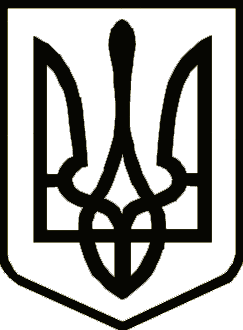 МІНІСТЕРСТВО   ОБОРОНИ   УКРАЇНИН А К А Значальника   Корюківського  районноготериторіального центру комплектування та соціальної підтримки( з адміністративно - господавської діяльності)18.10. 2021 року                           м. Корюківка                                               № 96Про організацію і проведення приписки громадян 2005 року  народження до призовних дільниць Корюківського району   Відповідно до вимог статті 14 Закону України від 25.03.1992 № 2232-XII «Про військовий обов’язок і військову службу», розділу ІІІ Положення про підготовку і проведення призову громадян України на строкову військову службу та прийняття призовників на військову службу за контрактом, затвердженого постановою Кабінету Міністрів України від 21 березня 2002 року  № 352 (зі змінами) н а к а з у ю:1. 3 01 січня 2022  року по 31 березня 2022 року провести приписку громадян 2005 року народження до призовних дільниць Корюківського району Чернігівської області.2.  Явці для приписки до призовних дільниць  підлягають усі громадяни, які народилися з 01 січня по 31 грудня 2004 року включно, котрі постійно або тимчасово проживають на території  Корюківського району, а також громадяни старшого призовного віку, які не були приписані до призовної дільниці раніше.3. Усі громадяни,  яким належить з'явитися для приписки до призовних       дільниць,  зобов’язані   прибути  за нижчевказаною  адресою, у визначений  для  них  час,  маючи  при  собі документи, що зазначені у повістці: Корюківський РТЦК та СП -  м. Корюківка,  вул. Галини Костюк буд. 20; 1 відділ Корюківського РТЦК та СП -  м. Мена, вул. Чернігівський Шлях, буд. 29;2 відділ Корюківського РТЦК та СП -  м. Сновськ, вул. Миру, буд.17; 3 відділ Корюківського РТЦК та СП - смт Сосница , вул. Вишнева, буд. 15.Громадяни,  які  не  отримали  повістку, зобов’язані прибути за зазначеною адресою не пізніше  01 лютого 2022 року, маючи при собі документи, які посвідчують особу.4. Керівники підприємств, установ, організацій та навчальних закладів, незалежно від підпорядкування і форми власності, зобов’язані забезпечити своєчасну явку до Корюківського РТЦК та СП та  підпорядкованих відділів юнаків 2005 року народження та осіб, які не були приписані до призовної дільниці раніше,  для проведення приписки.5.  Контроль за виконанням наказу здійснюю особисто.6. Наказ довести до особового складу в частині, що його стосується.Начальник територіального центру комплектування та соціальної підтримки Корюківського районного територіального центру комплектування та соціальної підтримкиполковник                                                                                                 І.БАТЮК